Policy 6.4 - Resolution of Reports Against Students Forms:Exclusion or Redaction Request Form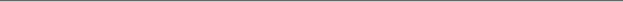 Name of Party Completing Form:Date Submitted:Parties are not required to request exclusions or redactions. Parties who choose to request exclusions or redactions must use this form and submit it to the Lead Investigator electronically. The Lead Investigator will determine what, if any, material will be included in the investigative record.At the request of a party or witness, the investigator will generally exclude and, as necessary, redact content falling into one of the four categories enumerated below. Prior Sexual History: Generally, during both the investigation and any hearing to determine responsibility, both parties may exclude evidence of their own prior sexual history with anyone other than the other party. Past Findings: During both the investigation and any hearing to determine responsibility, both parties may exclude evidence of their own past school disciplinary findings of dating violence, domestic violence, sexual assault, or stalking. Such findings are admissible at the stage of the hearing for determining sanctions. Mental Health Treatment and/or Diagnosis: Generally, during both the investigation and any hearing to determine responsibility, both parties may exclude evidence of their own mental health diagnosis and/or treatment. Sensitive Personal Identifying Information and Medical Records: Throughout these proceedings, sensitive personal identifying information, such as Social Security numbers and irrelevant information contained in medical records, will be excluded. The investigator will also exclude and, as necessary, redact content that is impermissible under applicable law.Excluded or redacted content not included in the investigative record will not be considered by the Hearing Panel._________________________Party SignatureDocument(s) & Page Number(s)Specific Language or Material to be Excluded or RedactedBasis for Exclusion or RedactionAdditional Explanation (if Necessary)